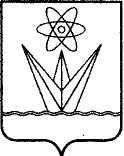 АДМИНИСТРАЦИЯ ЗАКРЫТОГО АДМИНИСТРАТИВНО – ТЕРРИТОРИАЛЬНОГО ОБРАЗОВАНИЯ  ГОРОДА ЗЕЛЕНОГОРСКА КРАСНОЯРСКОГО КРАЯП О С Т А Н О В Л Е Н И Е  15.10.2018  	                        г. Зеленогорск                             №   193-п	Об установлении 
муниципального маршрута регулярных перевозок № 15	В целях обеспечения безопасных условий пассажирских перевозок на муниципальных маршрутах регулярных перевозок, повышения безопасности дорожного движения, организации транспортного обслуживания населения, в соответствии с Федеральными законами от 06.10.2003 № 131-ФЗ «Об общих принципах организации местного самоуправления в Российской Федерации», от 13.06.2015 № 220-ФЗ «Об организации регулярных перевозок пассажиров и багажа автомобильным транспортом и городским наземным электрическим транспортом в Российской Федерации и о внесении изменений в отдельные законодательные акты Российской Федерации», на основании Устава городаПОСТАНОВЛЯЮ:Установить муниципальный маршрут регулярных перевозок № 15 согласно приложению к настоящему постановлению.Отделу городского хозяйства Администрации ЗАТО 
г. Зеленогорска:включить сведения о муниципальном маршруте регулярных перевозок № 15 в Реестр муниципальных маршрутов регулярных перевозок в городе Зеленогорске;заключить муниципальный контракт в порядке, установленном законодательством Российской Федерации о контрактной системе в сфере закупок товаров, работ, услуг для обеспечения государственных и муниципальных нужд, на выполнение работ, связанных с осуществлением регулярных перевозок по регулируемым тарифам пассажиров и багажа на муниципальном маршруте № 15;разместить информацию об установлении муниципального маршрута регулярных перевозок № 15 на официальном сайте Администрации ЗАТО г. Зеленогорска в информационно-телекоммуникационной сети «Интернет» www.zeladmin.ru, в средствах массовой информации.Настоящее постановление вступает в силу в день, следующий за днем его опубликования в газете «Панорама».Контроль за выполнением настоящего постановления возложить на первого заместителя главы Администрации ЗАТО г. Зеленогорска по жилищно-коммунальному хозяйству, архитектуре и градостроительству.Первый заместитель главы Администрации ЗАТО г. Зеленогорскапо жилищно-коммунальному хозяйству,архитектуре и градостроительству						 С.В. КамневПриложение к постановлению Администрации ЗАТО г. Зеленогорскаот _ 15.10.2018___ №  193-п	Сведения о муниципальном маршруте регулярных перевозок № 15  Порядковый номер маршрутаНаименование маршрута регулярных перевозокНаименования промежуточных остановочных пунктовНаименования улиц, автомобильных дорог, по которым предполагается движение транспортных средств между остановочными пунктамиПротяженность маршрута, кмПорядок посадки и высадки пассажировВид регулярных перевозокХарактеристики транспортных средстве (виды транспортных средств, классы транспортных средств, экологические характеристики транспортных средств, максимальный срок эксплуатации транспортных средств, характеристики транспортных средств, влияющие на качество перевозок)Максимальное количество транспортных средств каждого класса15Парковая – Комсомольская – Терапия – Садко – ПарковаяПарковая – Типография – Русский чай – Морозко – Садко – Дом быта –  Саяны – Комсомольская – Березка – Муз. Школа – Романтика – Тайга – ДС-17 – Мира, 58 – Терапия – Хирургия – Детская поликлиника – Прометей – Романтика – Библиотека – ТЭА – Садко – Морозко – Русский чай – Типография – Парковаяул. Парковаяул. Набережнаяул. Ленинаул. Бортниковаул. Мираул. Набережнаяул. Комсомольскаяул. Калининаул. Мираул. Лазоул. Комсомольскаяул. Первомайскаяул. Мираул. Бортниковаул. Ленинаул. Набережнаяул. Парковая13,0В установленных остановочных пунктахПо регулируемым тарифамАвтобусы среднего класса Средний класс – 1